SALINE AREA FIRE DEPARTMENT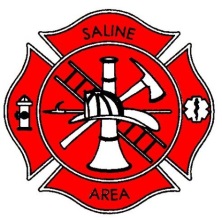 EMPLOYMENT OPPORTUNITYAPPLICATIONS ARE AVAILABLE ON-LINE AT www.cityofsaline.orgPosition Title:		FirefighterPosition Type:		Full TimeCompensation:		Annual Salary starting at $41,681The Fire Department provides excellent employee benefits including but not limited to health & dental care, 457B retirement plan.Position Summary:Under the direct supervision of the Fire Chief, Assistant Chief, Lieutenants and Sergeants.  Participates in fire suppression, prevention, general rescue activities, and emergency medical techniques in order to protect the lives and property of the public.Required Minimum Qualifications:Must be at least 18 years of age and legally eligible to work in the United States.Must be current in the following certifications:State of Michigan Firefighter I and II Certification (including State Driver’s Certification)State of Michigan EMT Basic or HigherCurrent CPR cardHaz-Mat OperationsCandidate Physical Agility Testing (CPAT) (by hiring date)High School diploma or equivalent.A valid Michigan Driver’s License and an insurable driving record are required, along with the ability to complete 	specialized driver’s training courses related to emergency vehicles.  Must have and maintain a good driving record.Must be willing to work a variety of shifts.Has not been convicted of a felony.Must pass a complete physical exam with drug screen, including vision/hearing tests, and a psychological exam	prior to hire. Must be able to perform the essential job functions as set forth in “Saline Area Fire Department Essential Job       Functions” with or without accommodation.   TO APPLY:    YOU MUST SUBMIT ONLY THE DOCUMENTS BELOW TO:   cjoyce@cityofsaline.org or mail to:		Saline Area Fire Department							Attn: Carol Joyce							100 N. Harris Street							Saline, MI  48176   1)	Completed Saline Area Fire Department Application (found at www.cityofsaline.org)   2)	Copies of all Above-Stated Certifications   3)	Cover Letter and ResumeWe are an equal opportunity employer; M/F/D/V encouraged to apply.  Qualified candidates will receive consideration without regard to age, race, color, religion, gender, sexual orientation, disability, national origin, marital status, height, weight, genetic information, and any other protected status.Posting DateDeadline to ApplyApplications received after the deadline will not be considered.Saline Area Fire Department is not responsible for applicationsreceived after the deadline. No phone calls please.March 9, 2018March 23, 2018; 5:00 P.M.Applications received after the deadline will not be considered.Saline Area Fire Department is not responsible for applicationsreceived after the deadline. No phone calls please.